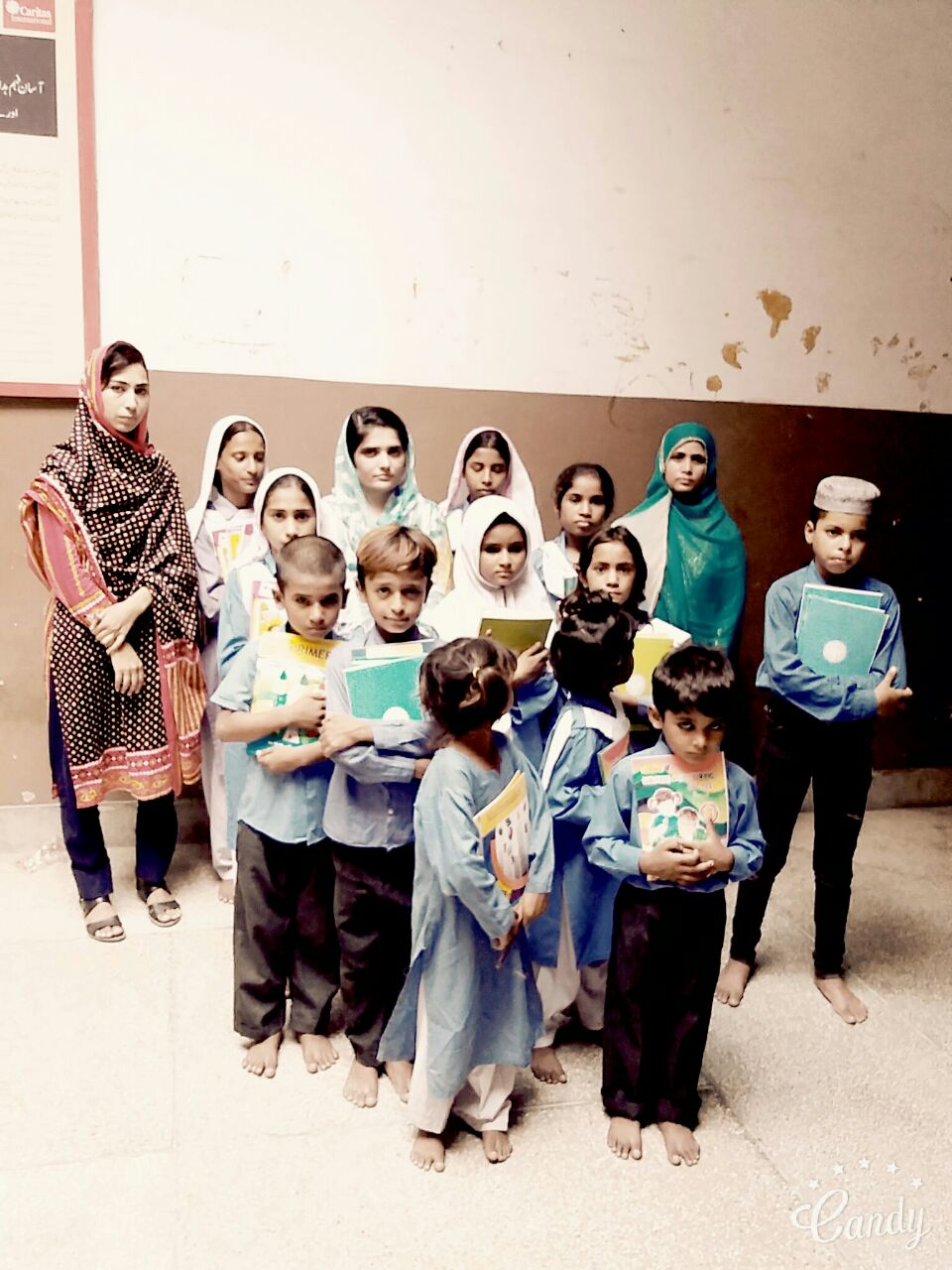 Class 1 and 4 with their new school books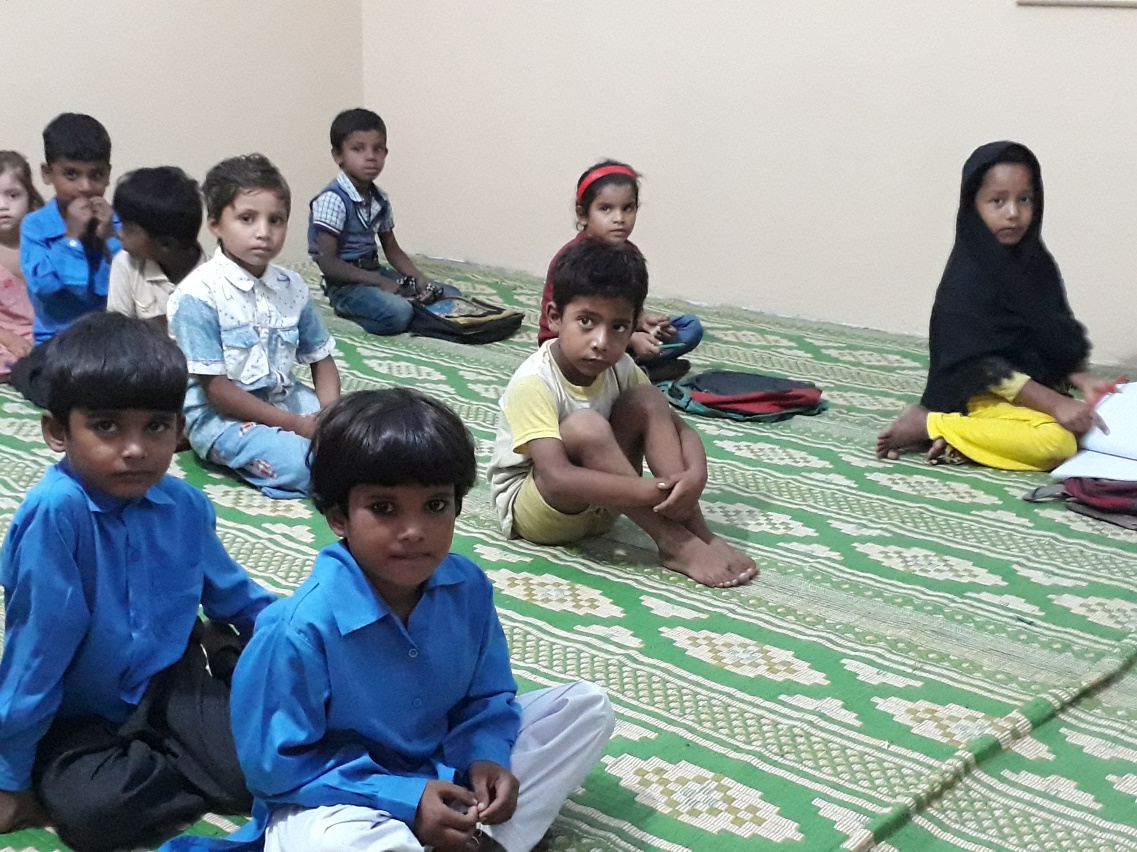 Class Nursery in their class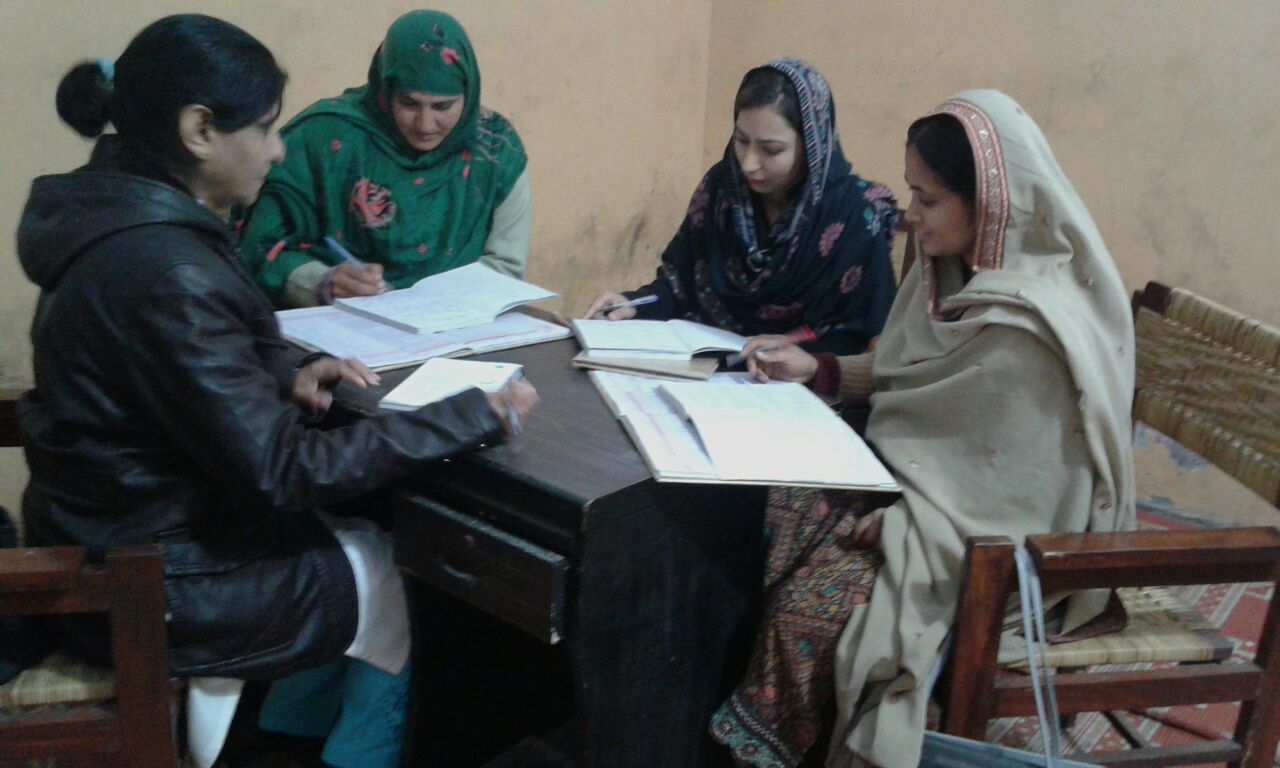 Teacher Training in the Peace Schools